Appendix M. Conceptual Framework for MCS Functions DiagramOMB No. 0584-XXXXModernizing Channels of Communication 
With SNAP ParticipantsMarch 2, 2020Project Officer: Andrew BurnsOffice of Policy SupportFood and Nutrition ServiceU.S. Department of Agriculture1320 Braddock PlaceAlexandria, VA  22314703.305.1091Andrew.Burns@usda.gov Modernizing Channels of Communication With SNAP Participants: Conceptual Framework for MCS Functions Diagram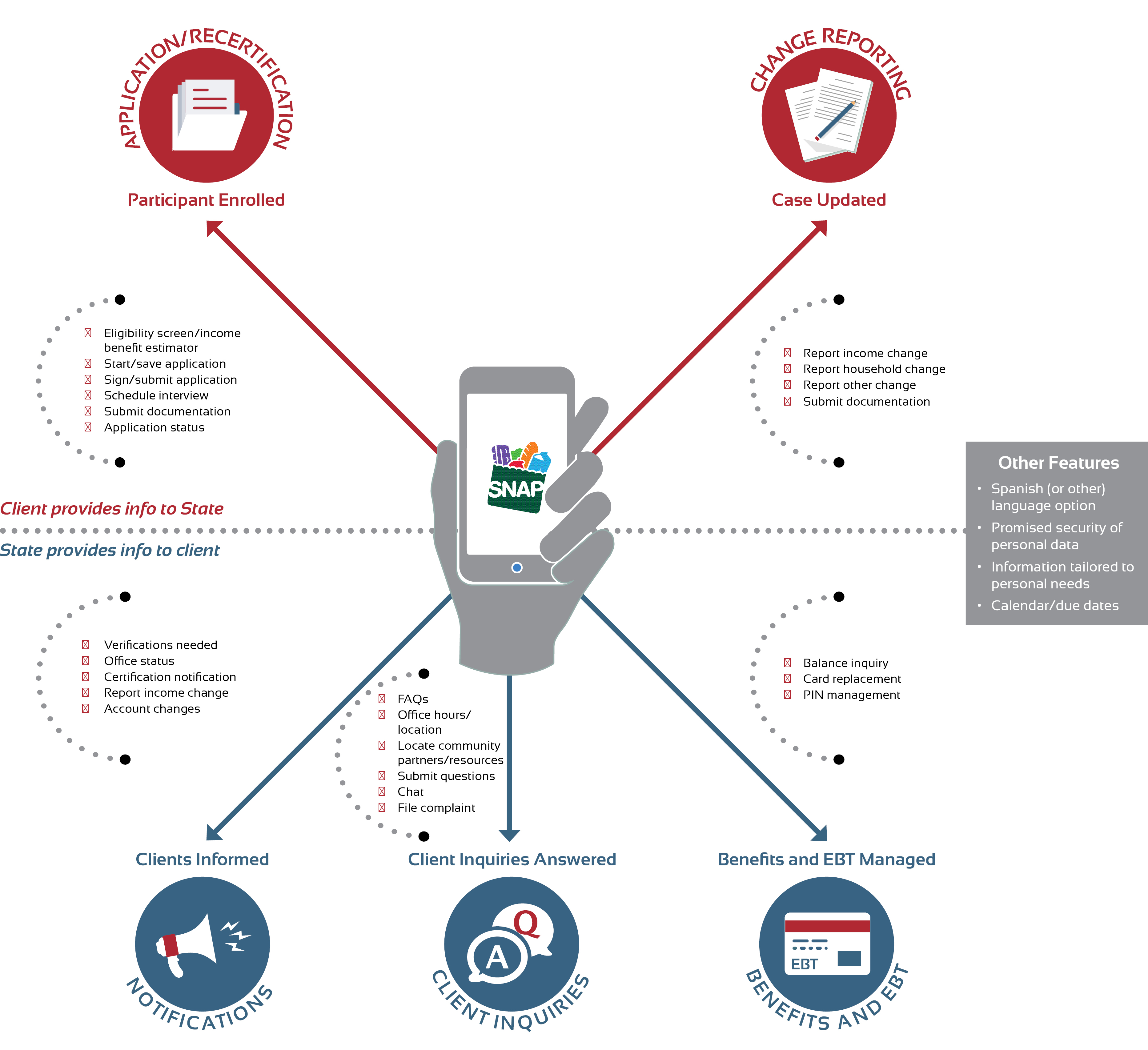 